Rabbits Home Learning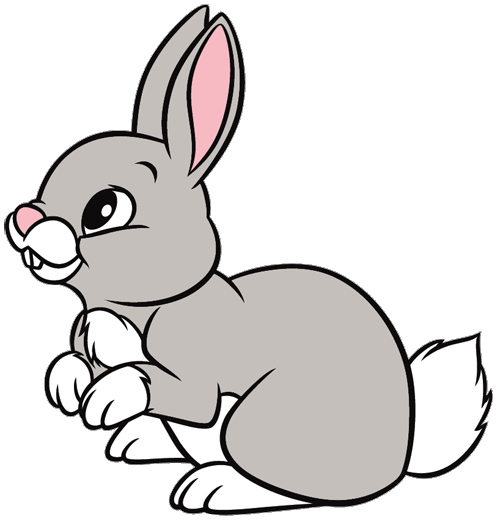 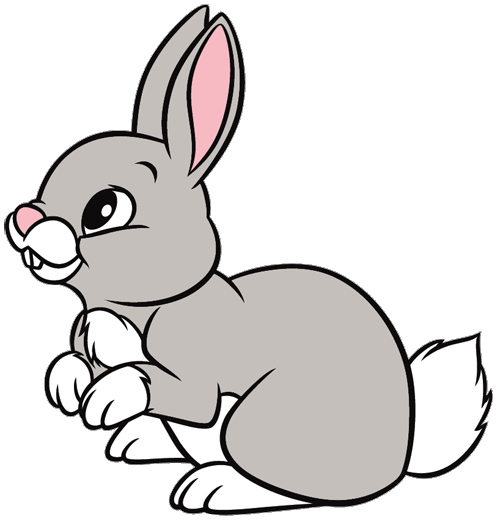 Thursday 14th JanuaryThis work for today is to go alongside our online meeting this morning. Some of it I will have explained but this is for everyone to access in case you weren’t able to make the ‘teams’ meeting.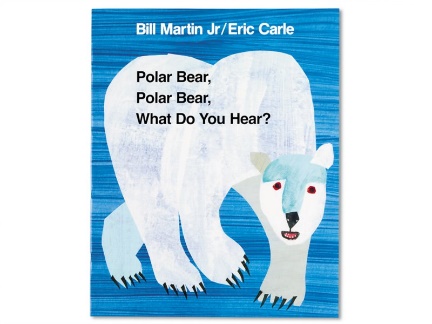 RWIToday we reviewed lots of sounds you have already learnt and practiced fred talking and reading some words.Please have a look at the words on the attached sheet and match them to the pictures.Polar Bearshttps://www.youtube.com/watch?v=--xEE7K67XoThis is a short video about polar bears.And then another about some adorable polar bear cubs.https://www.youtube.com/watch?v=N8JD_P2J24g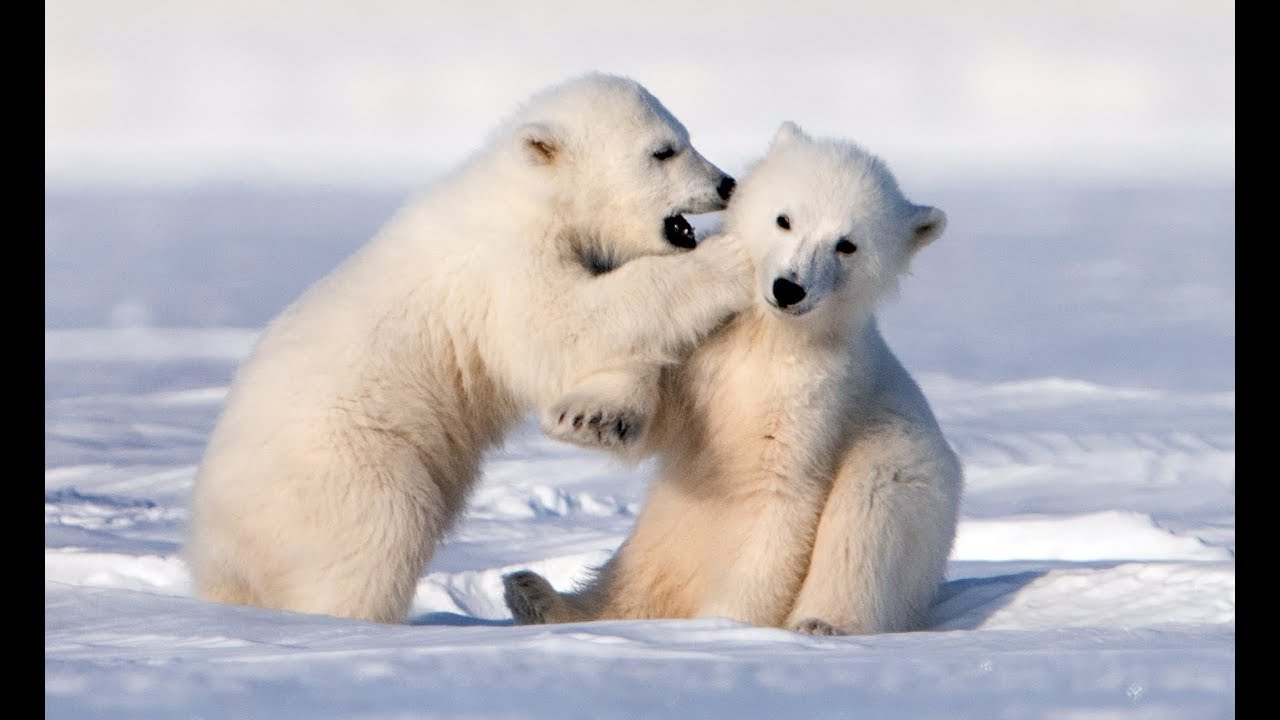 Mathshttps://www.youtube.com/watch?v=i5Q2qbg4RXgEnjoy watching this episode of the Numberjacks.Then try this number quiz with the Numberblockshttps://www.bbc.co.uk/cbeebies/puzzles/numberblocks-easy-patterns-quiz?collection=numbers-and-lettersThank you for the amazing photos you have sent so far.Please send me photos and updates to my email. Keep in touch. rgolden@charing.kent.sch.uk